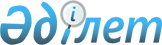 О внесении изменений в приказ исполняющего обязанности Министра юстиции Республики Казахстан от 24 августа 2007 года № 246 "Об утверждении Правил оповещения населения для осуществления систематической регистрации"Приказ и.о. Министра юстиции Республики Казахстан от 31 июля 2018 года № 1191. Зарегистрирован в Министерстве юстиции Республики Казахстан 6 сентября 2018 года № 17343
      В соответствии с пунктом 3 статьи 57 Закона Республики Казахстан от 26 июля 2007 года "О государственной регистрации прав на недвижимое имущество", ПРИКАЗЫВАЮ:
      1. Внести в приказ исполняющего обязанности Министра юстиции Республики Казахстан от 24 августа 2007 года № 246 "Об утверждении Правил оповещения населения для осуществления систематической регистрации" (зарегистрирован в Реестре государственной регистрации нормативных правовых актов за № 4940, опубликован сентябрь-октябрь 2007 года, в Собрании актов центральных исполнительных и иных государственных органов Республики Казахстан) следующие изменения:
      в заголовок вносится изменение на казахском языке, текст на русском языке не меняется; 
      в пункт 1 вносится изменение на казахском языке, текст на русском языке не меняется;
      Правила оповещения населения для осуществления систематической регистрации утвержденные указанным приказом изложить в новой редакции согласно приложению к настоящему приказу.
      2. Департаменту регистрационной службы и оказания юридических услуг Министерства юстиции Республики Казахстан в установленном законодательством порядке обеспечить:
      1) государственную регистрацию настоящего приказа;
      2) в течение десяти календарных дней со дня государственной регистрации настоящего приказа направление его копии на казахском и русском языках в Республиканское государственное предприятие на праве хозяйственного ведения "Республиканский центр правовой информации" для официального опубликования и включения в Эталонный контрольный банк нормативных правовых актов Республики Казахстан;
      3) размещение настоящего приказа на интернет-ресурсе Министерства юстиции Республики Казахстан.
      3. Контроль за исполнением настоящего приказа возложить на курирующего Заместителя Министра юстиции Республики Казахстан.
      4. Настоящий приказ вводится в действие по истечении десяти календарных дней после дня его первого официального опубликования.
      "СОГЛАСОВАН"
Министр информации
и коммуникаций Республики Казахстан
____________________ Д. Абаев
"____" _____________ 2018 года Правила оповещения населения для осуществления систематической регистрации Глава 1. Общие положения
      1. Настоящие Правила оповещения населения для осуществления систематической регистрации (далее-Правила) разработаны в соответствии с пунктом 3 статьи 57 Закона Республики Казахстан от 26 июля 2007 года "О государственной регистрации прав на недвижимое имущество".
      2. Регистрирующим органом является Государственная корпорация "Правительство для граждан", осуществляющая государственную регистрацию по месту нахождения недвижимого имущества.
      3. Данные Правила устанавливают порядок оповещения населения для осуществления систематической регистрации.
      Систематическая регистрация осуществляется с целью пополнения правового кадастра сведениями о ранее возникших правах (обременениях прав) на недвижимое имущество и носит учетный характер. Глава 2. Цели и задачи оповещения
      4. Оповещение населения осуществляется с целью ускоренного проведения систематической регистрации для пополнения правового кадастра сведениями о ранее возникших правах (обременениях прав) на недвижимое имущество.
      5. Оповещение требуется для доведения до сведения населения необходимости проведения систематической регистрации. Глава 3. Порядок оповещения населения
      6. Регистрирующие органы, осуществляющие ведение правового кадастра, оповещают население как через средства массовой информации, так и путем размещения информационных стендов в местах массового скопления населения.
      7. Оповещение населения о необходимости систематической регистрации публикуется в средствах массовой информации областного, городов республиканского значения, городского и районного значения, на государственном и русском языках.
      8. В оповещении содержаться следующие сведения:
      1) местонахождение органа, осуществляющего прием и выдачу документов для систематической регистрации прав на недвижимое имущество;
      2) перечень документов необходимых для проведения систематической регистрации.
      9. Регистрирующие органы не реже двух раз в год оповещают население о необходимости осуществления систематической регистрации..
					© 2012. РГП на ПХВ «Институт законодательства и правовой информации Республики Казахстан» Министерства юстиции Республики Казахстан
				
      Исполняющий обязанности
Министра юстиции
Республики Казахстан 

Н. Пан
Приложение к приказу
исполняющего обязанности
Министра юстиции
от 31 июля 2018 года № 1191Утверждены приказом
исполняющего обязанности
Министра юстиции
Республики Казахстан
от 24 августа 2007 года № 246